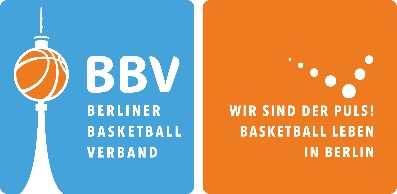 Höhenverstellbare Körbe im Mini-SpielbetriebSeit Start der Saison 2018/2019 ist ein Spielen auf Körbe der Höhe 2,60 Meter im Spielbetrieb der Altersklassen u12 und jünger Pflicht. Das vorliegende Formular dient zur Abfrage der Situation in den Hallen und gleichzeitig als Ausnahme-Antrag für die Saison 2023/24.Ziel ist es gemeinsam mit den Bezirksämtern in den kommenden zwei Jahren Lösungen für alle Hallen zu finden.Verein: Verantwortlich für den Mini-Spielbetrieb: In der Saison 2022/23 haben wir gemeldet für die Altersklasse:u8   u9   u10   wu10   u11   wu11   u12   wu12Die Spiele dieser Teams werden in folgenden Hallen stattfinden:Hiermit wird eine Ausnahme-Reglung für die Saison 2023/24 für alle oben genannten Hallen gestellt, in denen das Spielen auf Körbe der Höhe 2,60 Meter nicht möglich ist.Berlin, den 	Name Antragsteller*in:Spielhalle2,60m möglich?Infos zur Halle1: Ja     Nein 2: Ja     Nein 3: Ja     Nein 4: Ja     Nein 5: Ja     Nein 